General ResourcesTwinklAll Classes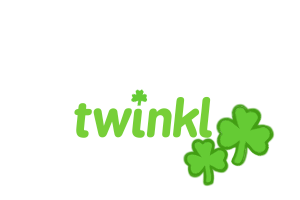 Twinkl are offering all parents and teachers a one month free ultimate membership to Twinkl.ie. www.twinkl.ie/offerNotes: Setting this up is really easy to do - go to www.twinkl.ie/offer and enter the code IRLTWINKLHELPS. This code will only work for new memberships.World BookAll Classes 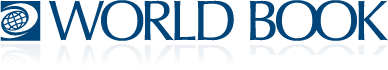 The World Book is a resource offered by the PDST. It’s like a virtual encyclopaedia except a lot more interactive.https://www.worldbookonline.com/wb/products?ed=all&gr=Welcome%21 Edco LearningAll Class Levels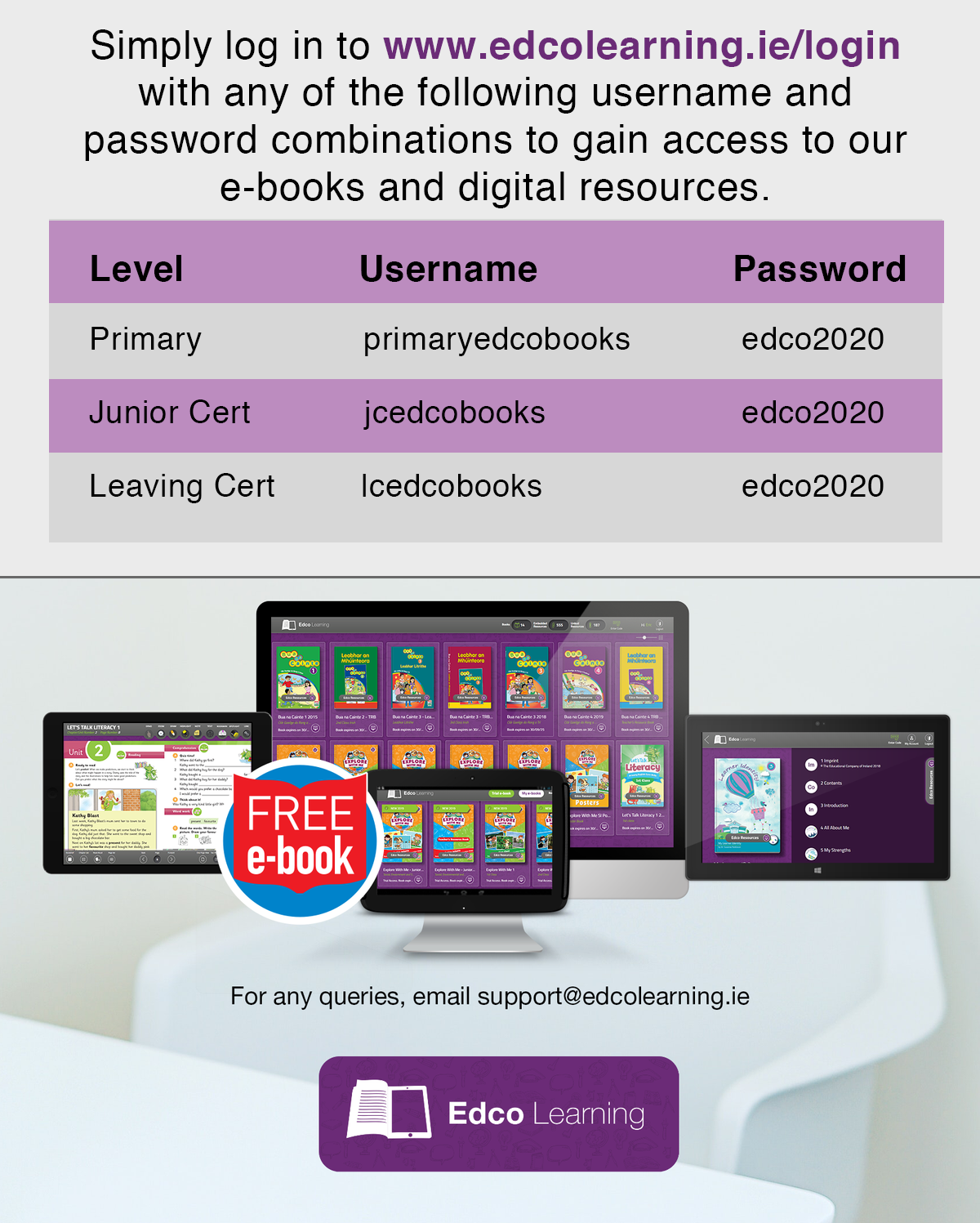 Pupil resources for programme include:Skills BooksAll readersPupil’s digital resourceshttps://www.edcolearning.ie/Notes: Username: primaryedcobooks  Password: edco2020 FolensAll Class Levels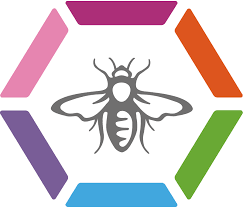 Pupil resources for this programme include:Skills BooksAll readersSESE resourcesPupil’s digital resourceshttps://www.folensonline.ie/registration/?r=tSimply register as a teacher and use the special code below for roll number: For primary school resources: Prim20CJ FallonAll Class Levels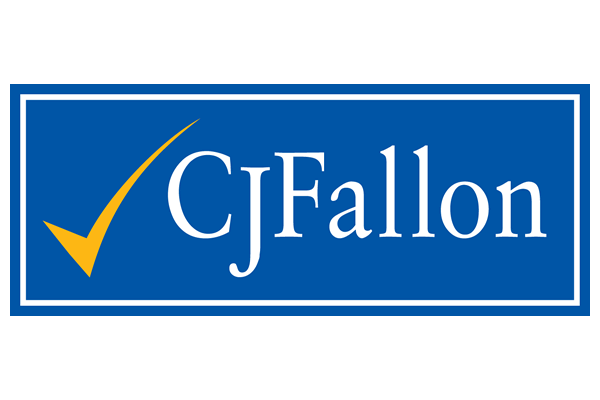 Pupil resources for programme include:Online BooksPupil’s digital resourcesParents and pupils can access the online versions of all CJ Fallon books for free. Simply click here https://my.cjfallon.ie/dashboard/student-resources/?levels=0&classes=0&subjects=0&serieses=0&booktitles=0&types%5B0%5D=Book+Sample and filter to your required titleLiteracy / English Resources EPICAll Levels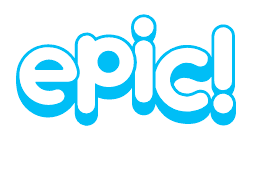 Epic! is an online library which offers over 35000 resources including “Read to Me” books, audiobooks, student tracking, reading level linkage with Accelerated Reader and other reading levelling schemes. It also offers high interest texts such as National Geographic Kids and Guinness Book of Records. It is suitable for children from ages 4-12.https://www.pdst.ie/DistanceLearning/SourcesofInformation#epic Gill ExploreJunior Infants to 2nd Class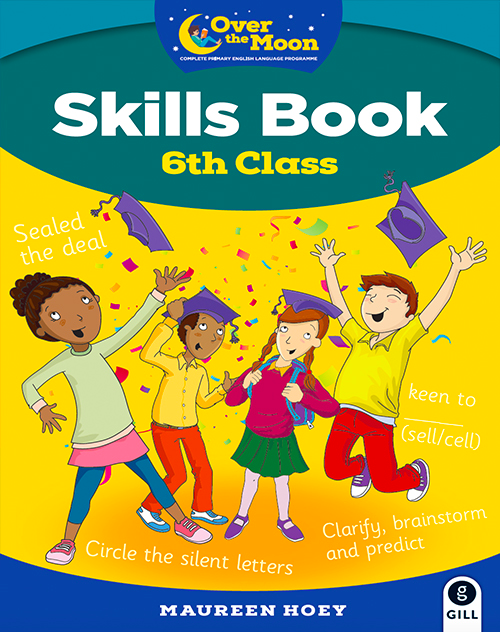 Gill Education has provided free access to gillexplore.ie to all of the pupil resources from Junior Infants to 2nd Class from their Over the Moon complete Primary English Language programme.Pupil resources for programme include:Skills BooksAll readersPupil’s digital resourceshttps://www.gillexplore.ie/ Notes: Sign up required. For any digital support queries, please contact 01 500 9542 or digitalsupport@gill.ie.BorrowBoxAll class levels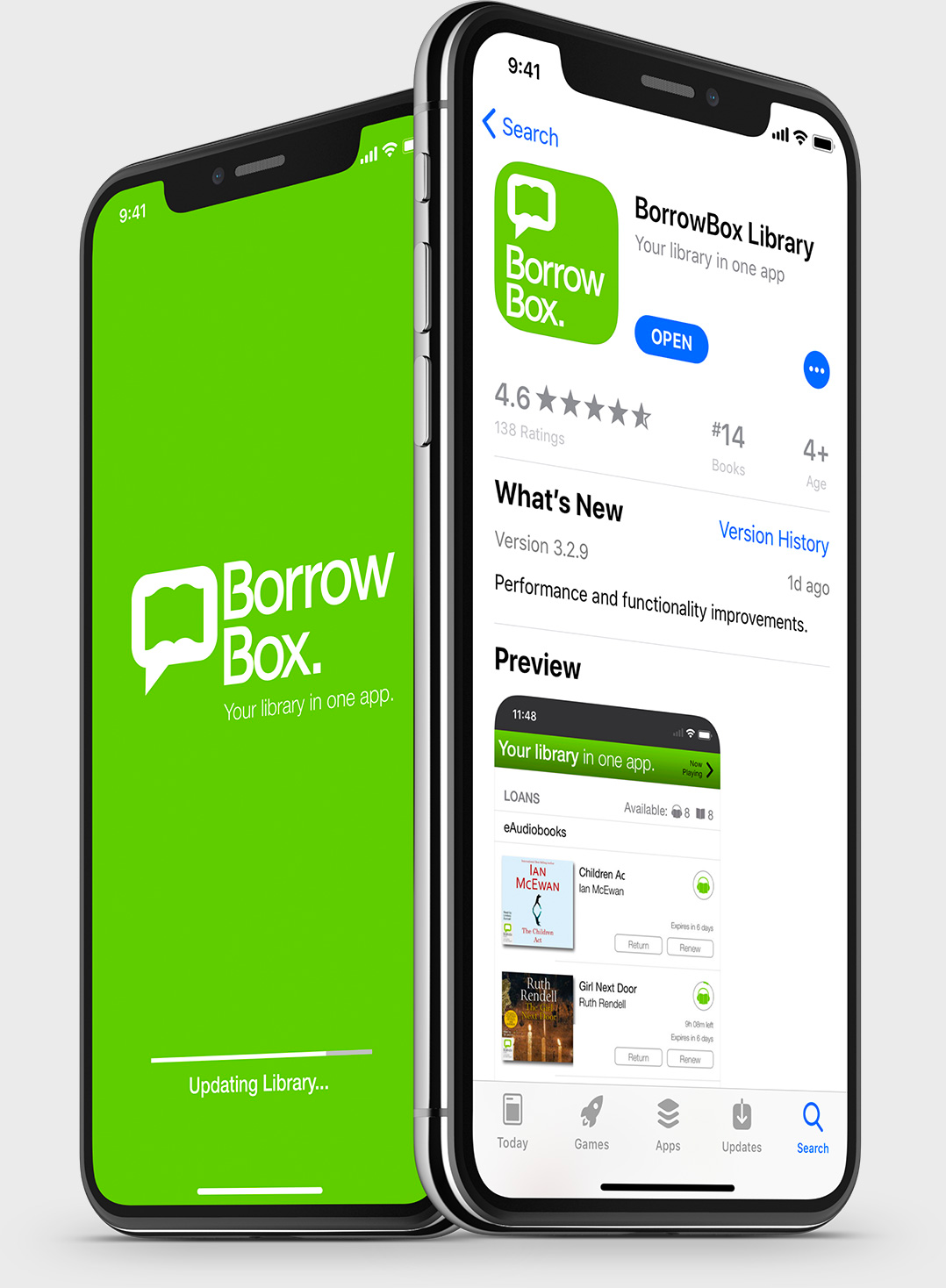 If you or your child/children or parent/s are a member of the local library, you can access an App or website called BorrowBox. It is free. There is a children's section. https://www.borrowbox.com/ Notes: To register, you need your library card which has your membership number on the back.VooksAll class levels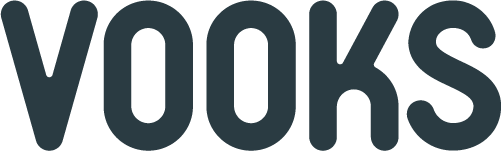 Vooks is committed to being a resource for families to keep kids reading at home.  Vooks can also be a welcome distraction for parents, allowing them to enjoy time with their kids, watching and discussing books together. Vooks have also created take-home lesson plans for parents and guardians - built to provide children with 20 minutes a day of read aloud time and activities.https://www.vooks.com/ Notes: Free for one month, sign up requiredOxford Owl Ebook Reader LibraryJunior ClassesOxford Owl has a fantastic ebook library with over 250 books in it and offers free access to teachers and parents once you create an account at www.oxfordowl.co.uk They also have some vocabulary and comprehension activities for most of the books.  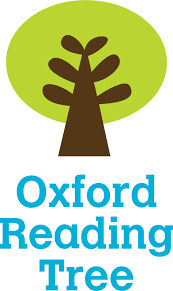 Writing LegendsSenior Classes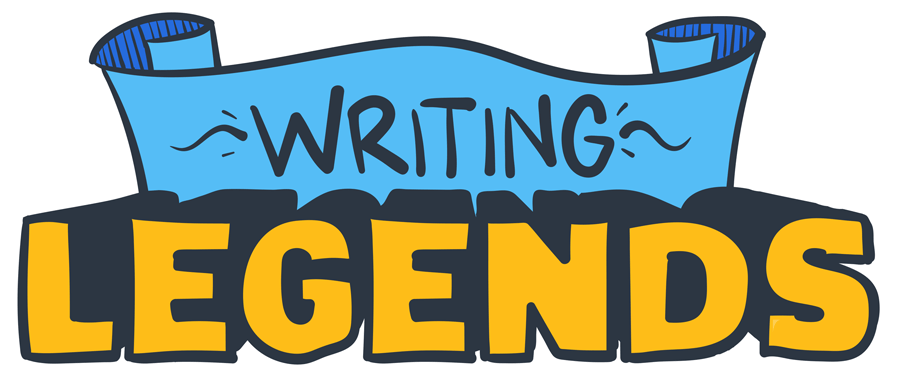 Writing Legends is being provided free of charge through to July 31, 2020. Writing Legends is a comprehensive writing program, containing hundreds of activities for students in senior classes. https://www.writinglegends.com/www.sorchaj.comInfants to Fifth Class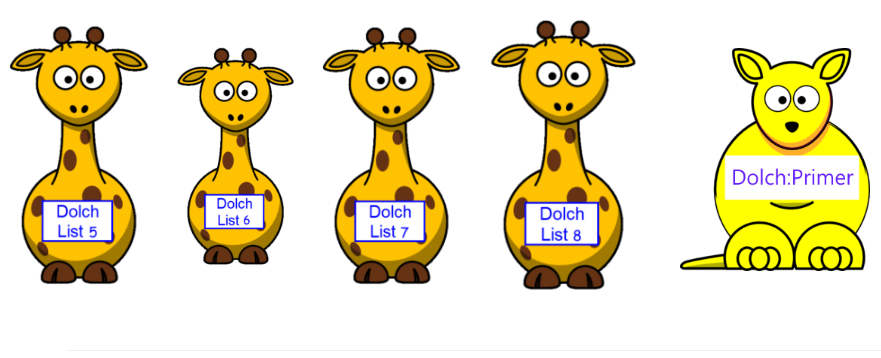 This site covers phonics, dolch, Jolly Phonics including tricky word lists and practice reading sentences following the Spellbound order of words and more.www.sorchaj.comLiteracy / Gaeilge ResourcesDuolingo - Gaeilge2nd - 6th ClassDuolingo can be used for learning any language but it is particularly useful for Gaeilge. Pupils can set themselves up on Duolingo. They can use it on phones, tablets, computers. Teachers can set a weekly goal for pupils to reach or set a new skill to be learned.https://schools.duolingo.com/ Numeracy / Maths ResourcesMultiplication.com 3rd Class up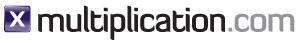 Loads of games to practice Multiplication.https://www.multiplication.com Top Marks - Hit the ButtonClass Level: 6-11 year olds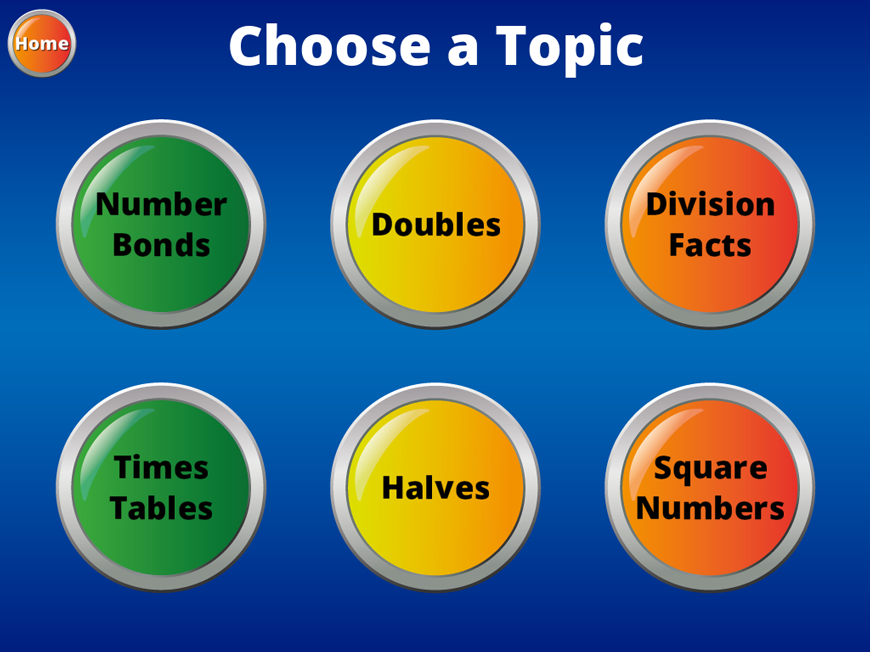 Hit the Button is an interactive maths game with quick fire questions on number, bonds, times tables, doubling and halving, multiples, division facts and square numbers. Games are against the clock and develop number fact recall. https://www.topmarks.co.uk/maths-games/hit-the-buttonNotes: A paid app version is available from Apple/Google Play/Amazon but the web browser version is free to use.Top Marks - Daily 10Class Level: 5-11 year olds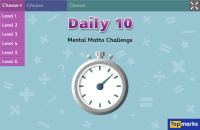 HiDaily 10 is a primary maths resource which covers addition, subtraction, ordering, partitioning, place value, rounding, multiplication, division, doubles, halves and fractions. It has been designed primarily for use on an interactive whiteboard. The aim is to help teachers deliver 10 maths questions many which can be used for mental maths practise.https://www.topmarks.co.uk/maths-games/daily10Science ResourcesScholastic Learn at Home (Free)Day to day projects (USA based) for children Infants to Sixth Class. https://classroommagazines.scholastic.com/support/learnathome.html Science Foundation IrelandInfants to 6th Class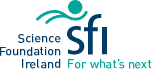 Any science experiment you could ever think of is nicely organised into lots of different sections. Much of the equipment you can find at home but well worth exploring to try and do a science experiment every few days.https://www.sfi.ie/engagement/discover-primary-science-and-maths/activities-search/Geography ResourcesAsk About IrelandInfants to 6th Class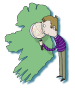 An oldie but a goodie. This web site covers both History and Geography from infants to 6th class including some great project ideas. http://www.askaboutireland.ie/learning-zone/primary-students/Scoilnet GeographyInfants to 6th Class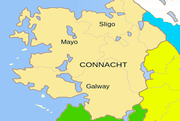 Teachers working with Scoilnet have produced a number of subject-based themed pages. Each theme page presents a set of links and resources on a particular topic. This page contains a number of resources on different Geography topics. https://www.scoilnet.ie/primary/theme-pages/geography/ History ResourcesAsk About IrelandInfants to 6th ClassAn oldie but a goodie. This web site covers both History and Geography from infants to 6th class including some great project ideas. http://www.askaboutireland.ie/learning-zone/primary-students/Seomra RangaAll Classes
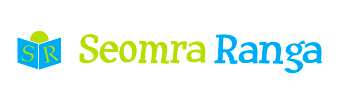 Seomra Ranga does not maintain any of the websites provided as links so it assumes no responsibility for their contents, nor does any link constitute an endorsement of any other site, its sponsor or its contents. https://www.seomraranga.com/links/sese-links/history/ SPHE ResourcesBusy Bodies4th to 6th Class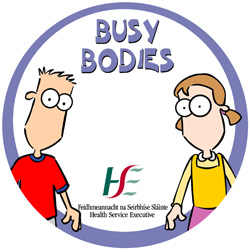 Busy Bodies Adolescent Development Programme provides information on the physical and emotional changes that children may experience during puberty, to reassure them that puberty is a normal part of growing up.  Busy Bodies is a useful resource to help support both teachers and parents in providing information on puberty to children aged between 10 and 14.https://www.healthpromotion.ie/health/inner/busy_bodies Scoilnet SPHE PageInfants to 6th Class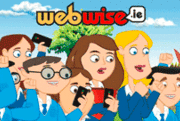 A small number of resources to support the SPHE curriculum including the Webwise programmehttps://www.scoilnet.ie/primary/theme-pages/sphe/ Resources to support PE or Exercise at HomeGoNoodleAll class levels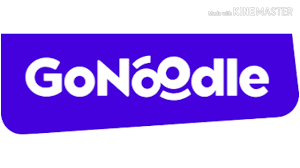 GoNoodle is a really easy and good way to get kids moving.   https://www.gonoodle.com/Notes: FreeMusic ResourcesSoundTrapwww.soundtrap.com :: A great way for students to experiment with loops and sounds through layering tracks and building songs. Supports GSuite and Office365 logins which means all work saved to the cloud. Free version gives students five compositions to explore. Lots of learning in students playing around with the built in demo songs and their use of sound recording techniques, musical effects and layering of sounds (texture etc.) (@stephenmcf)Visual Arts ResourcesI Am An ArtistAll Classes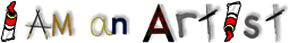 One of the best produced Visual Arts guides for the curriculum. http://www.iamanartist.ie Religion ResourcesCatholicicing.com
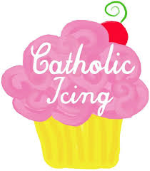 All class levelsHas a wide range of resources and ideas including art and crafts, worksheets and “How to draw” videos. Resources to celebrate St. Patrick’s Day, Lent, Holy Week and Easter.  https://www.catholicicing.com/Churchservices.tv All classes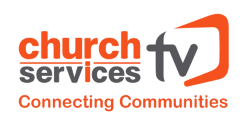 Watch Mass and other services live from churches all over Ireland. Check the schedule section to see what is available each day. Children might like to “visit” churches online that are connected to their family etc. https://www.churchservices.tv/ SEN-related resourcesSEN Teacher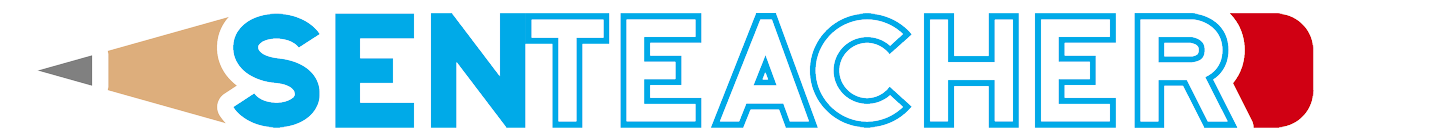 One of the oldest sites dedicated the Special Education Teaching but has expanded its use to any type of learning environment. Loads of printables and interactive resources. https://www.senteacher.org 